	Kurikan kaupunki		Koulukuljetushakemus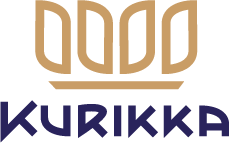 	Kasvatus- ja opetuspäällikkö	PL 500	61301 KURIKKAHakemus vastaanotettu   _____/_____20___   Vastaanottaja______________________________OppilasOppilaan nimiHenkilötunnusOsoiteKoulu ja luokkaHuoltaja/huoltajatHuoltajan/huoltajien nimi, osoite (jos eri kuin oppilaan) ja puhelinnumeroHakemusHakemus oppilaan koulukuljetukseen ajalle:_____/_____20___  - _____/_____20___Matkan pituus  ________ kmPeruste:Tien vaarallisuus
- Liitteenä mahdolliset asiakirjat, joihin haluaa vedota
- Mikäli haluaa vedota petoeläinten aiheuttamaan uhkaan, 
liitteenä tulee olla petoyhdyshenkilön lausunto. Koulumatka liian vaikea tai rasittava
- Liitteenä oltava lääkärintodistusTerveydelliset syyt
-Liitteenä oltava lääkärintodistusPerustelut/lisäselvitysperustelu/lisäselvitys jatkuu erillisellä liitteelläAllekirjoitusPäivämäärä Huoltajan/huoltajien allekirjoitus ja nimen selvennys